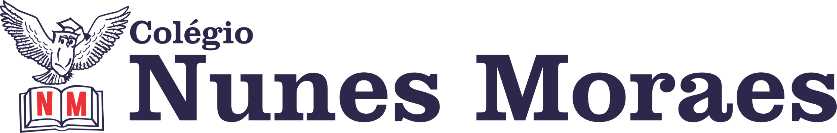 “Continue andando. Haverá a chance de você ser barrado por um obstáculo, talvez por algo que você nem espere. Mas siga, até porque eu nunca ouvi falar de ninguém que foi barrado enquanto estava parado.”- Charles F. Kettering.1ª aula: 7:20h às 8:15h – PORTUGUÊS – PROFESSORA: JANIELLY RAMOS  1º passo: Envie para a professora atividade domiciliar, SAS, 41 (q. 01-03),2º passo: Responda, no livro SAS 02, a atividade da página 42-45 (q. 04-10). (Envie para a coordenação as questões trabalhadas em Aula e se não pode acompanhar a aula, a correção será postada no grupo).3º passo: Acesse o Google Meet no link que será disponibilizado no grupo do WhatsApp para explicação sobre as questões, p. 41-42 (q.01-05)  e responda junto com a professora as questões deste capítulo, p.36=37 (q. 01-03). (Envie para a coordenação as questões trabalhadas em Aula e se não pode acompanhar a aula, a correção será postada no grupo).As explicações serão feitas através do Google Meet, mas aqueles que não conseguirem acessar devem seguir o roteiro e enviar suas dúvidas através do WhatsApp, no privado.Durante a resolução dessas questões a professora Janielly vai tirar dúvidas no WhatsApp (9.9425-8076)Faça foto das atividades que você realizou e envie para coordenação Islene (9.9150-3684)Essa atividade será pontuada para nota.2ª aula: 8:15h às 9:10h – INGLÊS – PROFESSOR: CARLOS ANJO 1º passo: Ouvir os arquivos de áudio sobre o capítulo 8, urban arts;Áudios: serão compartilhados no grupo de WhatsApp 2º passo: Resolver as questões da página 64;3º passo: Acompanhar correção e tirar dúvidas pelo Google Meet;4º passo: Agendar homework: Responder a um quiz sobre comparatives e superlatives;Link do quiz: https://forms.gle/BJBDHxvxw9zhncgV7 5º passo: Enviar a foto da atividade de classe corrigida para a coordenação.Durante a resolução dessas questões o professor Carlos vai tirar dúvidas no WhatsApp (9.9274-5798)Faça foto das atividades que você realizou e envie para coordenação Islene (9.9150-3684)Essa atividade será pontuada para nota.Intervalo: 9:10h às 9:45h3ª aula: 9:45h às 10:40h - MATEMÁTICA – PROFESSOR: DENILSON ALMEIDA 1° passo: Organize-se com seu material, livro de matemática, caderno, caneta, lápis e borracha.  2° passo: Acompanhe a vídeo-aula com o professor Denilson Sousa explicando sobre diferença de dois quadrados. Assista a aula no seguinte link:https://youtu.be/GNwWWGaZlsY (29 min.)3° passo: Acesse a plataforma Google Meet para um momento de ‘tira dúvidas’. O professor Denilson vai falar sobre fatoração. O link para o acesso será colocado no grupo da sala no WhatsApp na hora da aula. Obs.: o aluno que não conseguir acessar a plataforma Google meet deve seguir os próximos passos do roteiro. 4° passo: Baseado em seus conhecimentos resolva as questões: Página 19 Q. 1Durante a resolução dessas questões o professor Denilson vai tirar dúvidas no WhatsApp (9.9165-2921)Faça foto das atividades que você realizou e envie para coordenação Islene (9.9150-3684)Essa atividade será pontuada para nota.4ª aula: 10:40h às 11:35h – PORTUGUÊS – PROFESSORA: JANIELLY RAMOS 1º passo: Acesse o Google Meet no link que será disponibilizado no grupo do WhatsApp para explicação sobre as questões, p. 43-45 (q.06-10).2º passo: Faça a leitura do texto: “Bem que a literatura avisou: a realidade pode ser absurda”, p. 52-53 e responda, p. 54(questões 4-5). (Envie para a coordenação as questões trabalhadas em aula).3º passo: Responda as questões do livro “Descobrindo a gramática”, 78-83 (q. 01-04) envie para a professora Janielly no início da próxima aula, dia 16/06. (Atividade domiciliar.)As explicações serão feitas através do Google Meet, mas aqueles que não conseguirem acessar devem seguir o roteiro e enviar suas dúvidas através do WhatsApp, no privado.Durante a resolução dessas questões a professora Janielly vai tirar dúvidas no WhatsApp (9.9425-8076)Faça foto das atividades que você realizou e envie para coordenação Islene (9.9150-3684)Essa atividade será pontuada para nota.PARABÉNS POR SUA DEDICAÇÃO!